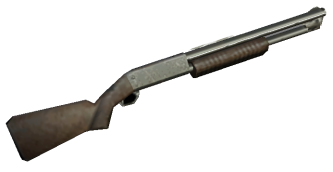                                                                    REGULAMIN                                                                                        PIERWSZYCH DYNAMICZNYCH   ZAWODÓW STRZELECKICH                                                               2017I.CEL ZAWODÓW-promocja miasta Bobolice,-wyłonienie najlepszych zawodników,-popularyzacja strzelectwa,- integracja środowiska strzeleckiego.II.TERMIN I MIEJSCE ZAWODÓW-data zawodów 29.01.2017r. godz. 900 ,-miejsce zawodów strzelnica ul. Mickiewicza 20 (stadion miejski ) w Bobolicach.III.ORGANIZATOR  ZAWODÓW-Klub Strzelecki "KURTA"  LOK Bobolice,-Urząd Miejski w Bobolicach,-Koło Miejskie LOK w Bobolicach.IV.UCZESTNICTWO-w zawodach mogą uczestniczyć wszyscy zainteresowani uprawiający strzelectwo sportowe
 i spełniający wymogi regulaminowe.V.KONKURENCJE - TOR 1 Strzelba dynamiczna - 10 strzałów śrut,-TOR 2  Strzelba dynamiczna - 12 strzałów śrut,-TOR 3 Strzelba dynamiczna - 10 strzałów brenekaVI.BROŃ I AMUNICJA  - własna,VII NAGRODY- za zajęcie I miejsca   puchar i dyplom ,II,III, IV i V miejsce nagrody rzeczowe.VIII.KOSZTY  ORGANIZACYJNE - w tym ciepły posiłek i miła atmosferaTOR 1 - 20zł,TOR 2  - 20 zł,TOR 3 - 10 zł.IX.POSTANOWIENIA KOŃCOWE- nad sprawnym przebiegiem zawodów czuwać bezie komisja sędziowska,-sprawy sporne rozstrzyga organizator zawodów i sędzia główny,-wszyscy uczestnicy zawodów oraz goście zobowiązani są do przestrzegania przepisów      bezpieczeństwa i regulaminu strzelnicy,-telefon kontaktowy: 517 771 887 Zdzisław Kurta,                                                                                                                    W imieniu organizatorów                                                                                                                    serdecznie zapraszamy                                                                                                                         Zdzisław KurtaBobolice,dn.20.01.2017r.